Amjad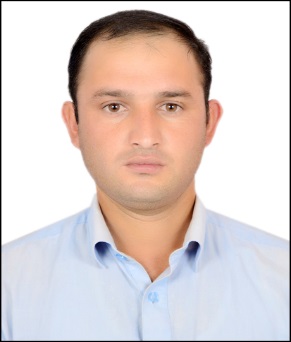 HSE OfficerFA (Intermediate)IOSH and Fire Warden CertifiedEmail: amjad.379822@2freemail.com Career Objective:My Professional emphasis has been on developing safe, Healthy and Environmental friendly attitude of people atwork place. I have successfully implementedhealth, environment and safety management processes to achieve projects with 0% fatality rates and lowest lost time injury (LTI), within budget the section which will enable me to receiveSatisfaction by helping colleagues co-workers/ clients, bring into service my experience.Career Summary:Qualifiedexperienced and graduated professional with proven work skills &Three (3)years’ experience in health & safety and Administration Department.Employment Experience: Position:	HSE OFFICERCompany:            Al FUTTAIM CARILLION DUBAI UAEMay 11 -2015:		Al JabberTransport General Contracting LLC, Abu Dhabi, UAE	Marfa tariff 3A ProjectAug 08-2016                                   Al jabber Transport & General Contracting LLC, Abu Dhabi                                                              Internal road sector 17 -19 - 20 & 26 Muhammad        bin zayed city project  May 16 – 2017 to present	Al FuttaimCarillion construction company	Dubai World Trade Centre	AC 606,608 Job Responsibilities:Encourage and advise all project personnel regarding safe working practices and to develop safety consciousness among themEnsure that every employee is informed and trained to perform their job in a productive and in safe way in accordance with the policies & proceduresEnsure that emergency evacuation plan and emergency numbers of concerned persons are in work placeCarrying out daily safety inspection to identify unsafe working conditions, unsafe practices, unsafe equipment and considering how risks could be reduced.Record the Near miss, unsafe acts and unsafe practices.Report to Safety Manager regarding all accident, incident & near miss.Investigate all accidents, injuries, fires, property damage, and other safety related incidents, issues and ensures that recommended preventive measures are carried out.Hazardous area Classifications of the facilities as per relative standards.Providing safety advice and guidance to the site management & supervisors.Advising statutory requirement regarding EHS.Ensure the development of Waste/Chemical/Water Management Plans, obtain relevant permits from authorities and monitor implementationPerform Job Safety Analysis for both major and minor activities.Developing and implementing safe system of work.Ensuring person equipment & material are safe for each activity.Ensuring competent person for each activity.Conducting EHS related awareness training.Implementation of the company's environmental, health, and safety policiesPerforming other duties as assignedConduct Fire Emergency Drill.Active organizing team member for celebration of Environmental day and National Safety dayEquipment inspection as per checklist to ensure valid 3rd party certification is available for equipment’s.Inspection of lifting gears (such as tackles, slings, chain links, belts, etc.) to ensure that, it is in good working condition.Conduct pre-task/ tool box talk prior to commence work to ensure safe work is being followedAccident / Incident investigation and reporting to include description of concern for management's proper action.Answering bid document HSE questionnaire for client review and approval   Compilation of relevant HSE document for attachments in the bid document HSE questionnaire.Preparation of memos, safety items request and other relevant communications   as per instruction of the Safety Manager.   PTW Inspection.Scaffolding Inspection.Fire extinguisher inspection.Power tools inspection.Electrical and cable management inspection.EDUCATION:											FA (Intermediate): GHS BataiKhwazaKhelaSwat , Pakistan.Health and safety (construction): Orient MCT Abu Dhabi UAE.SSC (science subject): Government high school, Batai Swat PakistanCERTIFICATES ATTENDED:IOSH Managing Safely (Health and safety) Orient MCT institute, Abu Dhabi.Fire Safety (fundamentals and proper use of fire Extinguishers) Emirates Civil Defense UAENEBOSH international certificate is ongoingMS office (Word, Excel, PowerPoint, Outlook)PERSONAL INFORMATION:Gender		:	MaleD.O.B		:	04-jan-1996Nationality	:	PakistaniMarital Status	:	SingleVisa Status          :          Eemployment visaSUMMARY OF SKILL:Critical Thinking - Using logic and reasoning to identify the strengths and weaknesses of alternative solutions, conclusions or approaches to problems.Active Listening - Giving full attention to what other people are saying, taking time to understand the points being made, asking questions as appropriate, and not interrupting at inappropriate times.Active Learning - Understanding the implications of new information for both current and future problem solving and decision-making.Troubleshooting - Determining causes of operating errors and deciding what to do about it.Computer Knowledge - Verse in Microsoft Office programs, e.g. MS-Word, MS-Excel MS Visio, Microsoft Windows 7/XP adobe products.Presentation - Developed ability to produce reports and presentations to a professional standard.Communication - Strong team working, leadership and communication skills.Proficient in English, Urdu & Pashto languages.